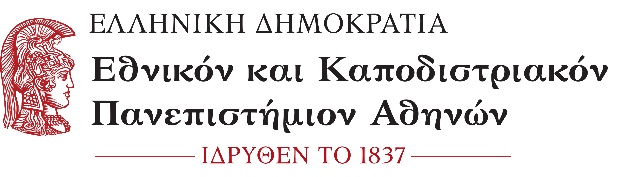 ΘΕΟΛΟΓΙΚΗ ΣΧΟΛΗΤΜΗΜΑ ΘΕΟΛΟΓΙΑΣΠ.Μ.Σ. «Η ΘΕΟΛΟΓΙΑ ΣΤΟΝ ΣΥΓΧΡΟΝΟ ΚΟΣΜΟ»Πληροφορίες: Αν. Χατζάτογλου (210 727 5736)E-mail: tcw@theol.uoa.gr Αθήνα 01/07/2022Προς:  Τα μέλη της Τριμελούς Εισηγητικής Επιτροπής             -Καθηγήτρια Διοτίμα Νικολακάκου Λιαντίνη (Επιβλέπουσα)             -Καθηγήτρια Πολυξένη Μοίρα            - Αναπληρωτή Καθηγητή Ιωάννη ΠαναγιωτόπουλοΚοιν: Υποψήφια κ. Αρετή Βασταρούχα ΠΡΟΣΚΛΗΣΗΠαρακαλείσθε να προσέλθετε στην προφορική υποστήριξη και κρίσης της μεταπτυχιακής διπλωματικής εργασίας της φοιτήτριας (Α.Μ. 202004), με θέμα διπλωματικής εργασίας: «Ο θρησκευτικός και Προσκυνηματικός τουρισμός στην Ελλάδα. Τα θρησκευτικά μνημεία στην Περιφέρεια Θεσσαλίας», η οποία θα πραγματοποιηθεί  εξ αποστάσεως την Τρίτη 5/7/2022 και ώρα 18/00. Η Επιβλέπουσα(*)ΚαθηγήτριαΔιοτίμα Νικολακάκου Λιαντίνη